Anexo I.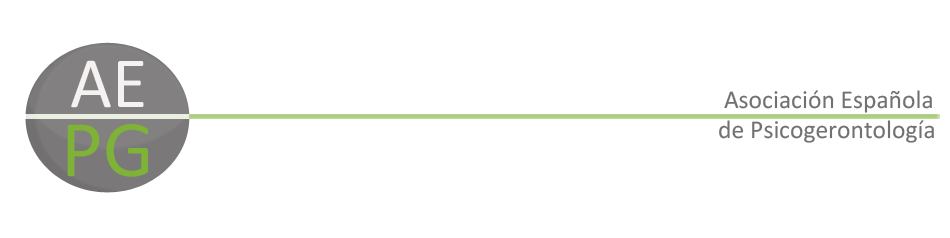 Candidaturas a la Junta Directiva de la Asociación Española de Psicogerontología (AEPG) Elecciones Extraordinarias 2020Sr. Secretario de la A.E.P.G, Yo,………………………………………………………………….., mayor de edad,                                                                con DNI………………………..  por la presente comunico mi candidatura para las elecciones a cargos de la Junta Directiva u Órganos de Representación de la A.E.P.G en el año 2020.En concreto presento mi candidatura para el cargo abajo marcado: Tesorero/a		Vocal (2 vacantes)Declaro cumplir los requisitos para poder ser elegido miembro de la Junta Directiva según marca el Reglamento Electoral de la AEPG, y conocer los Estatutos de dicha entidad. En 			, a	   de			 del             .Firmado:(Opcional): Asigno como interventor de mi candidatura para que controle el proceso electivo el día de las votaciones a: D/Dña:Opcional: Adjunto CV o Programa Electoral para que se muestre públicamente a los socios de la AEPG y de este modo adquieran una mayor información sobre mi persona Sí 		NoRemitir esta solicitud Por correo ordinario a: Asociación Española de PsicogerontologíaCalle Calle Infante Don Luis nº3, 1ºD.CP: 28803- Alcalá de Henares. MadridoPor correo electrónico a:info@psicogerontologia.org (Asunto: Candidatura Elecciones 2019)Fecha límite para la recepción de candidaturas: Hasta las 23.59 del día 27 de Septiembre del 2019